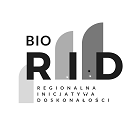 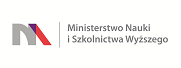 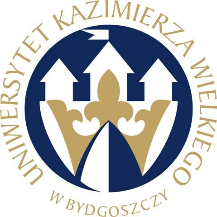 UNIWERSYTET KAZIMIERZA WIELKIEGOW BYDGOSZCZYul. Chodkiewicza 30, 85 – 064 Bydgoszcz, tel. 052 341 91 00 fax. 052 360 82 06NIP 5542647568 REGON 340057695www.ukw.edu.plUKW/DZP-282-ZO-B-22/2020	Bydgoszcz, dn. 07.07.2020 r.INFORMACJA O WYBORZE OFERTYw TRYBIE Zapytania Ofertowego Uniwersytet Kazimierza Wielkiego w Bydgoszczy z siedzibą przy ul. Chodkiewicza 30, 85-064 Bydgoszcz informuje, iż w wyniku przeprowadzonego Zapytania Ofertowego  Nr UKW/DZP-282-ZO-B-14/2020 pn. „Dostawa zestawu wodoszczelnego termohigrometru”, została wybrana następująca oferta: Część 1: oferta nr. 2Wykonawca: DANLAB Danuta KatryńskaAdres: ul. Handlowa 6A, 15-399 BiałystokCena oferty: 627,30 zł bruttoTermin wykonania zamówienia: 12 dniIlość punktów wg kryteriów: - cena – waga 80% –  78,43 pkt - termin wykonania zamówienia – waga 20% – 20 pktRazem:  pkt 98,43Uzasadnienie wyboru:Oferta firmy DANLAB Danuta Katryńska spełnia wszystkie wymagania i oczekiwania Zamawiającego. Oferta jest najkorzystniejszą ofertą złożoną w postępowaniu. Cena oferty mieści się w kwocie, jaką Zamawiający przeznaczył na realizację zamówienia.Oferty złożone w postępowaniu:Kanclerz UKW mgr Renata MalakLp.NAZWA FIRMYCena bruttoTermin dostawyPUNKTY1.MERAZET S. A.
ul. J. Krauthofera 36, 60-203 PoznańCz. 1 / 	615,00 złCz. 1 / 20 dniCz. 1 / 92,00 pkt2.DANLAB Danuta Katryńska
ul. Handlowa 6A, 15-399 BiałystokCz. 1 / 	627,30 złCz. 1 / 12 dniCz. 1 / 98,43 pkt